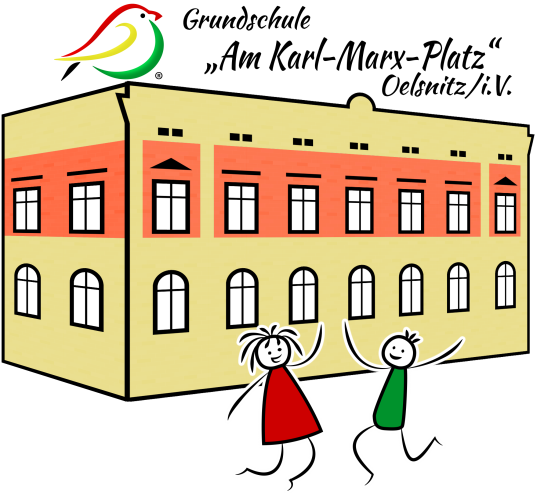 SCHULPROGRAMM ZielsetzungenDie Anforderungen für Erziehung und Bildung werden in drei Dimensionen beschrieben: Wissenserwerb -  Kompetenzentwicklung  - Werteorientierung. Dabei steht in der Grundschule nach wie vor im Mittelpunkt unserer Arbeit die Vorbereitung unserer Schüler auf die weiterführenden Schularten sowie die Ausbildung der Kulturtechniken Lesen, Schreiben und Rechnen. Dem Erlernen einer Fremdsprache kommt größere Bedeutung zu.Stärker als bisher wird der Übergang vom Kindergarten in die Grundschule beachtet.Unter dem Motto „Interessen wecken, Begabungen fördern, Talente entdecken“ wollen wir unseren Schülern möglichst viele breitgefächerte Angebote unterbreiten.Sowohl im Unterricht, als auch außerschulisch wollen wir Möglichkeiten anbieten, dass jedes Kind entsprechend seiner Neigungen wählen und sich weiterentwickeln kann.LeitsätzeWir wollen jedes Kind fordern und fördern.Die Lernausgangslage eines Kindes ist die Grundlage für die Gestaltung des Unterrichts.Es werden im Unterricht und außerunterrichtlich verschiedene Angebote unterbreitet, die den Interessen unserer Schüler entsprechen.Durch Ganztagsangebote erhalten die Schüler zusätzliche Möglichkeiten für eine sinnvolle Freizeitgestaltung.Wir arbeiten eng mit Eltern, Kindereinrichtungen, weiterführenden Schulen sowie Vereinen der Stadt zusammen.Was haben wir schon erreichtWir haben Kooperationsvereinbarungen mit vier Kindergärten und drei Horteinrichtungen in unserem Einzugsbereich abgeschlossen .In Zusammenarbeit mit den Eltern und den Kindereinrichtungen unterbreiten wir für alle Schulanfänger schulvorbereitende Angebote.Entsprechend unseres Konzeptes arbeiten wir fachübergreifend und fächerverbindend.	Projekte finden klassenübergreifend und auf Klassenstufenbasis statt.Im außerschulischen Bereich gibt es unter Einbeziehung der Ganztagsangebote unterschiedliche Betätigungsfelder für verschiedene Interessen und Talente.Traditionen der Schule werden gepflegt und vertieft.Möglichkeiten der Öffentlichkeitsarbeit werden genutzt. Maßnahmen und AktionenUnterrichtsentwicklung als gemeinsame AufgabeProfessionalität im Umgang mit der Verschiedenartigkeit der Schüler zur weiteren Steigerung der Qualität des UnterrichtesBildung im DialogUm unsere Kinder vom Kindergarten bis zu den weiterführenden Schulen optimal zu begleiten wollen wir mit verschiedenen Partnern zusammenarbeiten.Ganztagsangebote als GestaltungsspielräumeAusgehend von unserer GTA- Konzeption und den Ergebnissen der Evaluation arbeiten wir an folgenden Schwerpunkten.Inklusive Beschulung von Kindern mit sonderpädagogischem FörderbedarfIntegration von Kindern mit MigrationshintergrundZielTermin/Bemerkungen/ErfüllungNeue Medien und interaktive Tafeln als Gestaltungsmöglichkeiten eines modernen Unterrichts – Ausschöpfung der Möglichkeiten zur Förderung leistungsschwacher Schüler z.B. durch Unterbreitung anschaulicher und differenzierter LernangeboteAngebote für leistungsstarke Schüler zum selbständigen Lernen und Gewinnen von Informationen aus unterschiedlichen MedienAusschöpfung der Möglichkeiten zur individuellen Förderung, um Schüler entsprechend ihrer Lernvoraussetzungen zu fördern und zu fordernFörderangebote im Lern- und Arbeits- sowie Verhaltensbereich werden unterbreitet (Konzentrationsförderung, Förderung der Motorik, Kinderyoga)Erweiterung der Förderangebote für begabte Schüler(PC; Sport, Leseförderung)Nutzung der Medi3necken für differenzierte Förderung im UnterrichtKlare Strukturierung des Unterrichts als Voraussetzung individuellen Besonderheiten der Kinder gerecht zu werdenGanzjährig2018/19 fortsetzen2018/19 fortsetzenZielTermin/ Bemerkungen/ ErfüllungFortsetzung der engen Zusammenarbeit mit den weiterführenden SchulenAbsprachen mit den zukünftigen Klassenleitern der Klasse  5 der OS, um auf  Besonderheiten und Auffälligkeiten hinzuweisenWeiterführung  der Kooperationsvereinbarungen mit Kindergärten und SchulhortenRegelmäßige gemeinsame Absprachen zu Hausaufgaben oder Auffälligkeiten bei Schülern und VorschülernAbsprachen zu GTA uns außerunterrichtlichen Angeboten in den Kindereinrichtungen am NachmittagGegenseitige Teilnahme an den Elternabenden und anderen VeranstaltungenVorstellung des Konzeptes für den neuen Hort „Räuberhöhle“Unterstützung bei Projekten Enge Zusammenarbeit mit den Eltern, um optimale Lernergebnisse zu erreichenUmfassende Beratung zum Lernstand, Bildungswegen in Sachsen, Lernauffälligkeiten, TeilleistungsschwächenNutzung der Möglichkeiten der Unterstützung durch die Eltern bei schulischen VeranstaltungenWeitere Intensivierung der Zusammenarbeit mit den „Förderschulzentrum oberes Vogtland“Ziel ist es die optimale Schule für jedes Kind entsprechend seiner Voraussetzungen zu finden an der es erfolgreich lernen kannBeratung vor Erstellung der AufnahmedokumentationEA zur Schullaufbahn im Gymnasium am 25.03.2019Siehe KooperationsvereinbarungenBeratung mit Kitas im September 201803.09.2018EA August 2018 und März 2019Elterngespräche in Nov. Kl.2, 4Okt. Kl.1, April Kl. 3Unterstützung bei schwierigen ElterngesprächenTeilnahme von KL und SL an Auswertungsgesprächen bei AVZielTermin/Bemerkungen/ErfüllungSpezifische Angebote in verschiedenen Bildungsbereichen zur Förderung von Talenten und Begabungen werden angebotenEinbindung von GTA in das Förderkonzept der SchuleZusätzliche Unterstützung zum FörderunterrichtAngebote für TeilleistungsschwächenEntwicklung sozialer KompetenzenIntegration von Kindern mit Migrationshintergrund bei gemeinsamen AngebotenGemeinsame GTA- Konzeption zischen Schule und Hort RäuberhöhleSeptember 2018 bis Juni 2019ZielTermin/Bemerkungen/ErfüllungNutzung der Integrationsstunden zur individuellen Förderung, Beobachtung und Unterstützung der Schüler mit sonderpädagogischen FörderbedarfHilfsangebote durch Unterstützungssysteme nutzen sowie enge Kooperation mit Schulen zur Lernförderung, um Fördermöglichkeiten  und einheitliches Handeln abzusprechenEltern, um Entwicklungsstand, Förderpläne und Fördermöglichkeiten abzusprechen und Unterstützung bei Wandertagen oder anderen schulischen Veranstaltungen zu organisierenMit Horteinrichtungen, um einheitliches Handeln zu gewährleisten bei der Betreuung von Hausaufgaben  oder am NachmittagEinzelfallhelfer im ganzen SchuljahrZielTermin/Bemerkungen/ErfüllungIntegration der Kinder aus der VKA-Klasse bei schulischen Projekten und VeranstaltungenGestaltung gemeinsamer Unterrichtsstunden , um sich besser kennen  zu lernenNutzung der Integrationsmöglichkeiten der GTAVorstellen und Kennenlernen anderer Kulturen, Traditionen, Sprachen und GewohnheitenCrosslauf, Herbstfest Sept./Okt. 2018WeihnachtsprojektSportfest, Badfest, ProjektwochenAlle FächerÖffnen der Angebote für Kinder aus DAZ 1 und 2Ganzjährig im Unterricht und bei Projekten sowie Schulveranstaltungen